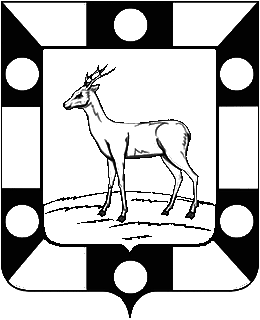 РОССИЙСКАЯ ФЕДЕРАЦИЯ
САМАРСКАЯ ОБЛАСТЬМУНИЦИПАЛЬНЫЙ РАЙОН ВолжскийСОБРАНИЕ ПРЕДСТАВИТЕЛЕЙ СЕЛЬСКОГО ПОСЕЛЕНИЯ Курумочвторого созыва                                                          РЕШЕНИЕ от 27.07.2015 года  № 185/89О проведении конкурса на лучший эскизный проект герба сельского поселения КурумочВ соответствии со статьей 9 Федерального закона от 6 октября 2003 года № 131-ФЗ (с изменениями и дополнениями) "Об общих принципах организации местного самоуправления в Российской Федерации" и статьей 5 Устава сельского поселения Курумоч муниципального района Волжский Самарской области  Собрание представителей сельского поселения Курумоч РЕШИЛО:Провести в сельском поселении Курумоч  с 27 июля  2015года по 25 августа 2015 года на лучший эскизный проект герба сельского поселения КурумочУтвердить состав конкурсной комиссии по проведению конкурса на лучший эскизный проект герба сельского поселения Курумоч  (приложение 1).Утвердить Положение о проведении конкурса на лучший эскизный проект герба сельского поселения Курумоч (приложение 2).Контроль за исполнением настоящего Решения возложить на заместителя Главы администрации сельского поселения Курумоч  Кондратьеву Марию Владимировну. Настоящее Решение вступает в силу со дня его официального опубликования.Глава сельского поселения Курумоч 				О.Л. Катынский Кулешевская 9989361ПРИЛОЖЕНИЕ 1к Решению Собрания представителей№ 185/89 от 27.07.2015г с.п. Курумоч м.р.Волжский Самарской области Составконкурсной комиссии по проведению конкурса на лучший эскизный проект герба сельского поселения КурумочПредседатель комиссии: Катынский Олег Лукьянович – Глава сельского поселения Курумоч муниципального района Волжский Самарской области.Секретарь комиссии:    Кулешевская Наталья Юрьевна – ведущий специалист  Администрации сельского поселения Курумоч.      Члены комиссии: Кондратьева Мария Владимировна  - Заместитель Главы Администрации сельского поселения Курумоч.Набойщикова Анжелика Витальевна  - главный специалист  Администрации сельского поселения Курумоч.Егорова Елена Евгеньевна – Директор  МБУ «Сельское поселение Курумоч».Жоглик Татьяна Фёдоровна – специалист 1 категории МБУ «Сельское поселение Курумоч».ПРИЛОЖЕНИЕ 2к Решению Собрания представителей№ 185/89 от 27.07.2015г с.п. Курумоч м.р.Волжский Самарской области ПОЛОЖЕНИЕО проведении конкурса на лучший эскизный проект герба сельского поселения Курумоч1. Общие положения1.1. Конкурс проводится в целях обеспечения сельского поселения Курумоч  муниципального района Волжский Самарской области  официальной символикой, расширения творческой инициативы жителей сельского поселения Курумоч  и с целью привлечения общественности к разработке одного из основных символов поселения. 1.2.Учредитель конкурса – Собрание представителей сельского поселения Курумоч муниципального района Волжский Самарской области.  1.3. Организация конкурса возлагается на комиссию по проведению конкурса на эскизный проект герба сельского поселения Курумоч (далее - комиссию), образованную Администрацией сельского поселения Курумоч муниципального района Волжский Самарской области.  1.4. Комиссия решает вопросы: о замене, в случае необходимости, отсутствующих членов жюри; о принятии или отклонении от участия в конкурсе проектов, не соответствующих требованиям настоящего Положения; о продлении сроков проведения конкурса в связи с отсутствием проектов, соответствующих требованиям настоящего Положения; подводит итоги конкурса и принимает решение о награждении благодарственным письмом, определенных условиями проведения конкурса. 1.4.1. Секретарь комиссии: обеспечивает публикацию информации о проведении и подведении итогов конкурса; обеспечивает тиражирование и своевременную информирование населения о проведении конкурса, дает по нему необходимые разъяснения; принимает проекты, поступающие на конкурс; осуществляет связь со всеми членами жюри, организаторами и экспертами конкурса; организует заседания жюри; оформляет протокол по итогам конкурса и обеспечивает его рассылку;1.3. Проекты представляются на конкурс в объеме и в сроки, установленные настоящим Положением.2. Условия конкурса2.1. В конкурсе могут принять участие все желающие, а также физические и юридические лица, желающие внести свой вклад в разработку символики поселения. 2.2. Каждый участник представляет на конкурс не более двух работ. 2.3. Участники конкурса представляют в комиссию по разработке эскизного проекта герба  сельского поселения Курумоч муниципального района  Самарской области  по адресу: 443545,  Самарская  область, с. Курумоч,  ул.Мира, д. 10, каб. 3, e-mail: admspkurumoch@ya.ru,  контактный телефон: (8-846) 9989361, следующие материалы:  эскизный проект герба  (отношение ширины к длине 1,0 : 2,0) с указанием фамилии, имени, отчества, домашнего адреса и номера контактного телефона конкурсанта; словесное описание эскизного проекта (цветовое, изобразительное описание герба, материал, используемый для его изготовления); пояснительная записка. 2.4. К конкурсу допускаются работы, отправленные в электронном виде (Интернет), по почте или доставленные по адресу, указанному в пункте 2.3, на бумажном и электронном носителях (дискетах, компакт-дисках,  и др.). 2.5. Проект эмблемы представляется на листе формата А4 и в электронном варианте в формате JPEG. 2.6. Изображение должно быть в цветном или  черно-белом исполнении. 2.7. Для участия в конкурсе необходимо представить: анкету-заявку участника  проект эмблемы и ее словесное описание. 2.8. Главными критериями оценки являются: выдержанная тематическая направленность; оригинальность дизайнерского решения; художественно-эстетическое впечатление; мастерство и техника исполнения. 2.9. Обязательные условия конкурса: соблюдение преемственности исторических традиций области; мотивация использования цветовой гаммы и символов. 2.10. Срок представления эскизных проектов до 25 августа 2015 года. 2.11. Эскизные проекты, представленные в комиссию, не возвращаются.3. Порядок проведения конкурса3.1. Конкурс проводится:Отбор работ, соответствующих условиям конкурса, проводится с 27 июля до 25 августа 2015 года; Определение лучших работ конкурса будет осуществляться с 25 до 28 августа 2015 года. Комиссия рассматривает работы и определяет лучшие эскизные проекты.4. Подведение итогов конкурса4.1. Первоначальное подведение итогов конкурса и принятие решений о награждении победителей осуществляются на закрытом заседании комиссии. 4.2. Решение принимается открытым голосованием по каждому проекту простым большинством голосов, с правом совещательного голоса специалиста ООО «Союза геральдистов России». При равном количестве "за" и "против" мнение председателя комиссии является решающим. 4.3. Комиссия в течение 3 дней со дня окончания срока представления эскизных проектов изучает поступившие материалы и подводит итоги проведения конкурса, определив 1 лучший эскизный проект. 4.4. Итоги конкурса оформляются протоколом, который подписывается председателем и секретарем комиссии.  4.5. Лучшие эскизные проекты публикуются в ежемесячном информационном вестнике сельского поселения Курумоч «Вести сельского поселения Курумоч» и на сайте Администрации сельского поселения Курумоч муниципального района Волжский Самарской области  для обсуждения гражданами. 4.6. До 25  августа 2015 года секретарь предлагает предложенные эскизы граждан на рассмотрение комиссии, далее  комиссия  сельского поселения Курумоч муниципального района своим голосованием  определяет победителя конкурса. 4.7. Итоги работы комиссии утверждаются протоколом  Собрания представителей сельского поселения Курумоч муниципального района Волжский Самарской области. 4.8. Победитель конкурса, автор лучшего эскиза герба сельского поселения Курумоч муниципального района Волжский Самарской области, награждается благодарственным письмом Администрации сельского поселения Курумоч после утверждения данного эскиза. 4.9. Итоги конкурса доводятся до сведения всех участников конкурса в месячный срок со дня принятия решения по его результатам.  4.10. Победитель конкурса дополнительно представляет проект эмблемы, выполненный в графическом редакторе CorelDraw 11.0 (РС) в "кривых" на электронном носителе, эскизах нарисованных красками, гуашью и т.д.  4.11. Эскизный проект победителя конкурса станет логотипом, будет использоваться при дальнейшем изготовлении герба и флага  сельского поселения Курумоч муниципального района Волжский Самарской области  также будет размещен в средствах массовой информации и на сайте Администрации сельского поселения Курумоч  муниципального района Волжский.4.12. Участникам, которые не заняли призовых мест, расходы по участию в конкурсе не компенсируются. Мотивы отклонения их проектов не сообщаются. Все представленные проекты остаются в собственности комиссии и возврату автору (авторам) не подлежат. 4.13. Использование членами комиссии этих проектов или их отдельных разделов осуществляется в порядке, предусмотренном действующим законодательством.